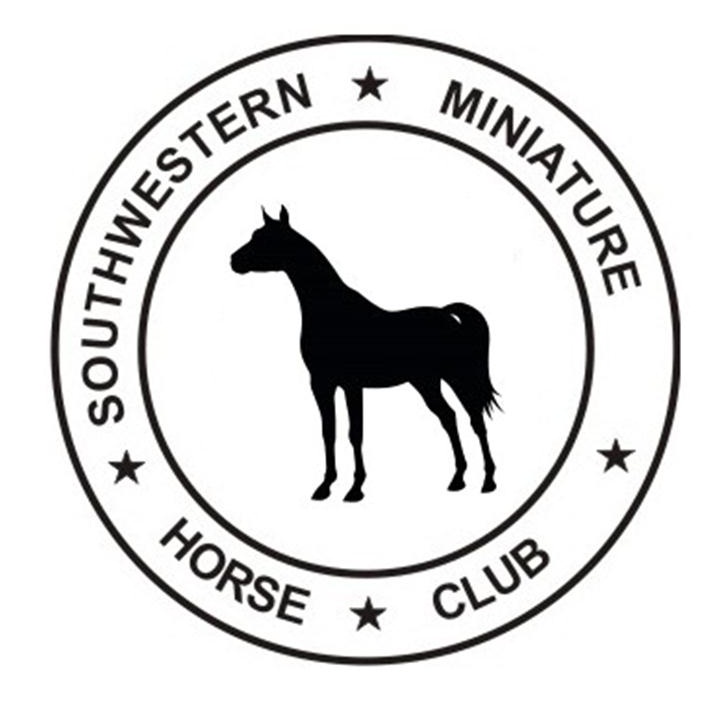  SOUTHWESTERN MINIATURE HORSE CLUB2018 MEMBERSHIP APPLICATIONMembership is not restricted by ownership of horses or geographic locationMembership Dues:				Family ………………………..$25				Single Adult …………………$10				Single Youth ……………….. $5Complete the information below and mail with your check, payable to SWMHC toSWMHC  Membershipc/o  Jane Wagner3321 Springfield RdSpringtown, Texas  76082NAME ________________________________________________________________FARM NAME __________________________________________________________YOUTH NAME _______________________________DOB______________________YOUTH NAME ________________________________DOB_____________________LIST OTHER YOUTH ON THE BACKADDRESS_____________________________________________________________CITY______________________________STATE____________ZIP_______________EMAIL ________________________________________________________________WEBSITE ___________________________________________________________________PHONE NO __________________________PHONE 2_____________________________New Member  ___Renewing Member  ___Single Member   ___Youth    ___Family Membership 